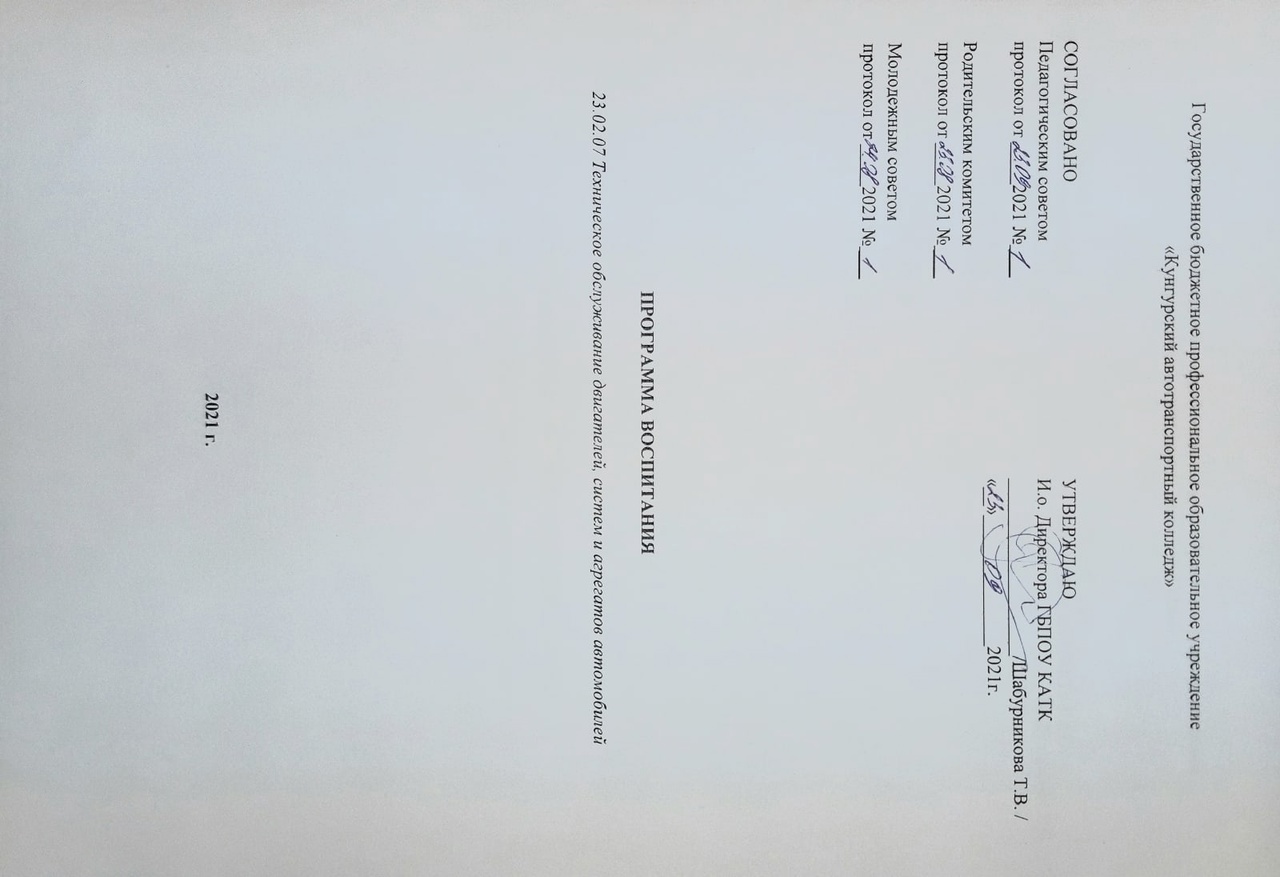 СОДЕРЖАНИЕРАЗДЕЛ 1. ПАСПОРТ ПРОГРАММЫ ВОСПИТАНИЯРАЗДЕЛ 2. ТРЕБОВАНИЯ К РЕСУРСНОМУ ОБЕСПЕЧЕНИЮ 
ВОСПИТАТЕЛЬНОЙ РАБОТЫРАЗДЕЛ 3. СОЦИАЛЬНО-ПЕДАГОГИЧЕСКОЕ И СОЦИАЛЬНО-ПСИХОЛОГИЧЕСКОЕ СОПРОВОЖДЕНИЕРАЗДЕЛ 4. ОЦЕНКА ОСВОЕНИЯ ОБУЧАЮЩИМИСЯ ОСНОВНОЙ ОБРАЗОВАТЕЛЬНОЙ ПРОГРАММЫ В ЧАСТИ ДОСТИЖЕНИЯ ЛИЧНОСТНЫХ РЕЗУЛЬТАТОВРАЗДЕЛ 1. ПАСПОРТ   ПРОГРАММЫ ВОСПИТАНИЯДанная рабочая программа воспитания разработана с учетом преемственности целей и задач   программы воспитания для общеобразовательных организаций, одобренной решением Федерального учебно-методического объединения по общему образованию (утв. Протоколом заседания УМО по общему образованию Минпросвещения России № 2/20 от 02.06.2020 г.).Согласно Федеральному закону «Об образовании» от 29.12.2012 г. № 273-ФЗ (в ред. Федерального закона от 31.07.2020 г. № 304-ФЗ) «воспитание – деятельность, направленная на развитие личности, создание условий для самоопределения и социализации обучающихся на основе социокультурных, духовно-нравственных ценностей и принятых в российском обществе правил и норм поведения в интересах человека, семьи, общества и государства, формирование у обучающихся чувства патриотизма, гражданственности, уважения к памяти защитников Отечества и подвигам Героев Отечества, закону и правопорядку, человеку труда и старшему поколению, взаимного уважения, бережного отношения к культурному наследию и традициям многонационального народа Российской Федерации, природе и окружающей среде».При разработке формулировок личностных результатов учет требований Закона в части формирования у обучающихся чувства патриотизма, гражданственности, уважения к памяти защитников Отечества и подвигам Героев Отечества, закону и правопорядку, человеку труда и старшему поколению, взаимного уважения, бережного отношения к культурному наследию и традициям многонационального народа Российской Федерации, природе и окружающей среде, бережного отношения к здоровью, эстетических чувств и уважения к ценностям семьи, является обязательным. 1.1 Цели и задачи Программы.Цель Программы: создание в колледже единого воспитательного пространства, способствующего формированию конкурентоспособного специалиста, обладающего нормами нравственности, культуры, здоровья и межличностного взаимодействия, способного обеспечивать устойчивое повышение качества собственной жизни и общества в целом.Задачи Программы:Формировать профессиональные знания, умения и личностные качества специалистов.Содействовать всестороннему развитию личности обучающихся, повышать эффективность использования возможностей физической культуры и спорта в укреплении здоровья.Совершенствовать условия для гражданского и военно-патриотического воспитания.Создать условия для воспитания экономически-грамотной личности, формировать социально-экономические компетенции и основы предпринимательства в молодежной среде.Создать условия для проявления и развития индивидуальных творческих способностей обучающихся КАТКСпособствовать формированию экологической культуры и компетентного отношения к результатам производственной и непроизводственной деятельности студентов, затрагивающей и изменяющей окружающую экологическую среду.Способствовать развитию способностей в сфере научно - исследовательской деятельности, технического творчества студентов.Организовать всестороннюю и общественно полезную деятельность, содействовать социальной самореализации студентов.1.2 Основные принципы ПрограммыВоспитательный процесс основывается на проверенных практикой и дающих положительные результаты принципах, адекватных целевым установкам, предъявляемым государством к воспитанию молодежи, тенденциям развития социокультурного пространства:- открытость. Возможность открытого обсуждения хода реализации Программы и свободного включения в процесс ее реализации всех заинтересованных субъектов социума края, систему конкурсов по выявлению и поддержке инновационных проектов,Предлагаемых организациями, предприятиями, сообществами, гражданами;- демократизм. Система воспитания, основанная на взаимодействии, на педагогике сотрудничества всех участников образовательного процесса;- духовность, проявляющаяся в формировании у студентов колледжа, духовных ориентаций, соблюдении общечеловеческих норм гуманистической морали, интеллектуальности и менталитета российского гражданина;- толерантность как наличие плюрализма мнений, терпимости к мнению других людей, учет их интересов, мыслей, культуры, образа жизни, поведения в различных сферах жизни;- вариативность, включающая различные варианты технологий и содержания воспитания, нацеленности системы воспитания на формирование вариативности способов мышления, принятия вероятностных решений в сфере профессиональной деятельности, готовности к деятельности в ситуациях неопределенности;- природоспособность. Учет пола, возраста, наклонностей, характера, предпочтений воспитуемых, ответственности за саморазвитие, за последствия своих действий и поведения;- эффективность как формирование навыков социальной адаптации, самореализации, способности жить по законам общества, не нарушая прав и свобод других, установившихся норм и традиций;-воспитывающее обучение. Использование воспитательного потенциала содержания изучаемых учебных дисциплин как основных, так и дополнительных образовательных программ в целях личностного развития обучающихся, формирования положительной мотивации к самообразованию, а также ориентации на творческо-практическую внеучебную деятельность;- системность. Установление связи между субъектами внеучебной деятельности по взаимодействию в реализации комплексных воспитательных программ, а также в проведении конкретных мероприятий;- социальность. Ориентация на социальные установки, необходимые для успешной социализации человека в обществе.Проект основывается на компетентностном подходе в воспитании, акцентом которого является формирование у студентов компетенций, обеспечивающих им возможность успешной социализации, способствующих выполнению ими в будущем многообразных видов социальной и профессиональной деятельности. Общие компетенции – это совокупность социально-личностных качеств студента, обеспечивающих осуществление деятельности на определённом квалификационном уровне. Именно на развитие социально-личностных и индивидуальных компетенций студента направлены усилия воспитательной работы в колледже:ОК 01. Выбирать способы решения задач профессиональной деятельности, применительно к различным контекстам.ОК 02. Осуществлять поиск, анализ и интерпретацию информации, необходимой для выполнения задач профессиональной деятельности.ОК 03. Планировать и реализовывать собственное профессиональное и личностное развитие.ОК 04. Работать в коллективе и команде, эффективно взаимодействовать с коллегами, руководством, клиентами.ОК 05. Осуществлять устную и письменную коммуникацию на государственном языке с учетом особенностей социального и культурного контекста.ОК 06. Проявлять гражданско-патриотическую позицию, демонстрировать осознанное поведение на основе традиционных общечеловеческих ценностей.ОК 07. Содействовать сохранению окружающей среды, ресурсосбережению, эффективно действовать в чрезвычайных ситуациях.OK 08. Использовать средства физической культуры для сохранения и укрепления здоровья в процессе профессиональной деятельности и поддержания необходимого уровня физической подготовленности.ОК 09. Использовать информационные технологии в профессиональной деятельности.ОК 10. Пользоваться профессиональной документацией на государственном и иностранном языке.ОК 11. Планировать предпринимательскую деятельность в профессиональной сфере.Согласно Федеральному закону «Об образовании» от 29.12.2012 г. № 273-ФЗ (в ред. Федерального закона от 31.07.2020 г. № 304-ФЗ) «воспитание – деятельность, направленная на развитие личности, создание условий для самоопределения и социализации обучающихся на основе социокультурных, духовно-нравственных ценностей и принятых в российском обществе правил и норм поведения в интересах человека, семьи, общества и государства, формирование у обучающихся чувства патриотизма, гражданственности, уважения к памяти защитников Отечества и подвигам Героев Отечества, закону и правопорядку, человеку труда и старшему поколению, взаимного уважения, бережного отношения к культурному наследию и традициям многонационального народа Российской Федерации, природе и окружающей среде».Формулировки личностных результатов учитывают требования Закона в части формирования у обучающихся чувства патриотизма, гражданственности, уважения к памяти защитников Отечества и подвигам Героев Отечества, закону и правопорядку, человеку труда и старшему поколению, взаимного уважения, бережного отношения к культурному наследию и традициям многонационального народа Российской Федерации, природе и окружающей среде, бережного отношения к здоровью, эстетических чувств и уважения к ценностям семьи.ЛР 01. Российскую гражданскую идентичность, патриотизм, уважение к своему народу, чувства ответственности перед Родиной, гордости за свой край, свою Родину, прошлое и настоящее многонационального народа России, уважение государственных символов (герб, флаг, гимн);ЛР 02. Гражданскую позицию как активного и ответственного члена российского общества, осознающего свои конституционные права и обязанности, уважающего закон и правопорядок, обладающего чувством собственного достоинства, осознанно принимающего традиционные национальные и общечеловеческие гуманистические и демократические ценности;ЛР 03. Готовность к служению Отечеству, его защите;ЛР 04. Сформированность мировоззрения, соответствующего современному уровню развития науки и общественной практики, основанного на диалоге культур, а также различных форм общественного сознания, осознание своего места в поликультурном мире;ЛР 05. Сформированность основ саморазвития и самовоспитания в соответствии с общечеловеческими ценностями и идеалами гражданского общества; готовность и способность к самостоятельной, творческой и ответственной деятельности;ЛР 06. Толерантное сознание и поведение в поликультурном мире, готовность и способность вести диалог с другими людьми, достигать в нем взаимопонимания, находить общие цели и сотрудничать для их достижения, способность противостоять идеологии экстремизма, национализма, ксенофобии, дискриминации по социальным, религиозным, расовым, национальным признакам и другим негативным социальным явлениям;ЛР 07. Навыки сотрудничества со сверстниками, детьми младшего возраста, взрослыми в образовательной, общественно полезной, учебно-исследовательской, проектной и других видах деятельности;ЛР 08. Нравственное сознание и поведение на основе усвоения общечеловеческих ценностей;ЛР 09. Готовность и способность к образованию, в том числе самообразованию, на протяжении всей жизни; сознательное отношение к непрерывному образованию как условию успешной профессиональной и общественной деятельности;ЛР 10. Эстетическое отношение к миру, включая эстетику быта, научного и технического творчества, спорта, общественных отношений;ЛР 11. Принятие и реализацию ценностей здорового и безопасного образа жизни, потребности в физическом самосовершенствовании, занятиях спортивно-оздоровительной деятельностью, неприятие вредных привычек: курения, употребления алкоголя, наркотиков;ЛР 12. Бережное, ответственное и компетентное отношение к физическому и психологическому здоровью, как собственному, так и других людей, умение оказывать первую помощь;ЛР 13. Осознанный выбор будущей профессии и возможностей реализации собственных жизненных планов; отношение к профессиональной деятельности как возможности участия в решении личных, общественных, государственных, общенациональных проблем;ЛР 14. Сформированность экологического мышления, понимания влияния социально-экономических процессов на состояние природной и социальной среды; приобретение опыта эколого-направленной деятельности;ЛР 15. Ответственное отношение к созданию семьи на основе осознанного принятия ценностей семейной жизни.1.3. Планируемые личностные результаты в ходе реализации программы воспитания (приложение 1)Таблица 2 – Результаты реализации программы воспитания1.4.Результаты профессионального цикла в ходе реализации программы воспитанияКомпетентностный подход в воспитании акцентирует внимание на формировании у студентов компетенций, обеспечивающих им возможность успешной социализации, способствующих выполнению ими в будущем многообразных видов социально-профессиональной деятельности.В результате образования у студента должна быть сформирована целостная социально-профессиональная компетентность. Выпускник техникума должен быть готовым к выполнению профессиональных функций, сформировать личностные и метапредметные результаты в соответствии с требованиями ФГОС СОО (приложение 2).Общие компетенции – это совокупность социально-личностных качеств студента выпускника, обеспечивающих осуществление деятельности на определённом квалификационном уровне. Именно на развитие социально-личностных и индивидуальных компетенций студента направлены усилия воспитательной работы в техникуме.Таблица 3 – Результаты реализации программы воспитанияРАЗДЕЛ 2. ТРЕБОВАНИЯ К РЕСУРСНОМУ ОБЕСПЕЧЕНИЮ ВОСПИТАТЕЛЬНОЙ РАБОТЫРесурсное обеспечение воспитательной работы направлено на создание условий для осуществления воспитательной деятельности обучающихся, в том числе инвалидов и лиц с ОВЗ, 
в контексте реализации образовательной программы. 2.1. Нормативно-правовое обеспечение воспитательной работы  Рабочая программа воспитания разрабатывается в соответствии 
с нормативно-правовыми документами федеральных органов исполнительной власти в сфере образования, требованиями ФГОС СПО, с учетом сложившегося опыта воспитательной деятельности и имеющимися ресурсами в профессиональной образовательной организации.2.2. Кадровое обеспечение воспитательной работыДля реализации рабочей программы воспитания образовательная организация должна быть укомплектована квалифицированными специалистами. Управление воспитательной работой обеспечивается кадровым составом, включающим директора, который несёт ответственность за организацию воспитательной работы в профессиональной образовательной организации, заместителя директора, непосредственно курирующего данное направление, педагогов-организаторов, социальных педагогов, специалистов психолого-педагогической службы, кураторов, преподавателей, мастеров производственного обучения. Функционал работников регламентируется требованиями профессиональных стандартов.2.3. Материально-техническое обеспечение воспитательной работыДля организации воспитательной работы предусмотрено наличие оборудованных помещений:для работы органов студенческого самоуправления; проведения культурного студенческого досуга и занятий художественным творчеством, техническое оснащение которых должно обеспечивать качественное воспроизведение фонограмм, звука, видеоизображений, а также световое оформление мероприятия (актовый зал, репетиционные помещения и др.);для работы психолого-педагогических и социологических служб (кабинет психолога, кабинет социального педагога); объекты социокультурной среды (музей, библиотека, культурно-досуговые центры и другие);спортивные сооружения (залы и площадки, оснащённые игровым, спортивным оборудованием и инвентарём).2.4. Информационное обеспечение воспитательной работыИнформационное обеспечение воспитательной работы имеет в своей инфраструктуре объекты, обеспеченные средствами связи, компьютерной и мультимедийной техникой, 
интернет-ресурсами и специализированным оборудованием.Информационное обеспечение воспитательной работы направлено на: информирование о возможностях для участия обучающихся в социально значимой деятельности; информационную и методическую поддержку воспитательной работы; планирование воспитательной работы и её ресурсного обеспечения; мониторинг воспитательной работы; дистанционное взаимодействие всех участников (обучающихся, педагогических работников, органов управления в сфере образования, общественности); дистанционное взаимодействие с другими организациями социальной сферы.Информационное обеспечение воспитательной работы включает: комплекс информационных ресурсов, в том числе цифровых, совокупность технологических и аппаратных средств (компьютеры, принтеры, сканеры и др.). Система воспитательной деятельности образовательной организации должна быть представлена на сайте организации.2.5. Информационная карта модулейМодуль «Я-профессионал!»Цель:  	Формирование профессиональных знаний и умений и  личностных качеств специалистаЗадачи: 1. Углубить и расширить знания студентов об особенностях, тонкостях специальности/профессии, профессиональное самоопределение;2. Воспитать стремление практически овладеть мастерством в выбранной профессии;3. Воспитать уважение к людям труда и трудовым достижениям4. Повысить уровень и совершенствования качества;5. Сформировать индивидуальную образовательную траекторию в   профессиональной подготовке выпускников, сформировать общие и профессиональные компетенций;6. Повысить интерес к своей будущей специальности и ее социальной значимости, сформировать положительный имидж профессий/специальностей;7.Совершенствовать навыки самостоятельной работы и развития профессионального мышления; эффективное поведение на рынке труда.Модуль «Территория спорт-позитив».Цель: Содействие всестороннему развитию личности обучающихся, повышение эффективности использования возможностей физической культуры и спорта в укреплении здоровья.Задачи: 1.Отвлечение обучающихся от негативных явлений современности, способствование формированию устойчивого отношения к самооценке физического здоровья.2. Привлечение к активной внеаудиторной занятости.3. Создание условий для участия в спортивной деятельности колледжа.4. Обеспечение возможности подготовки и участия в ВФСК «ГТО».5. Формирование положительной самооценки, критического мышления, навыка ведения дискуссии и принятия обоснованных решений, способствующих устойчивости к асоциальному поведению и злоупотреблению ПАВ.Модуль «Учусь служить Отечеству».Цель:	Совершенствование условий для гражданского и военно-патриотического воспитания обучающихся ГБПОУ КАТКЗадачи: 	1.Сформировать у обучающихся чувства сопричастности к судьбам родной страны, личной ответственности за ее будущее;2.Воспитывать уважение к своей семье, обществу, государству ; 3.Формировать у обучающихся целостное мировоззрение, российскую идентичность и гражданскую ответственность;4.Воспитать понимание необходимости выполнения конституционного долга по защите Отечества, почетности этой миссии;5.Выработать стремление противостоять экстремизму, ксенофобии, дискриминации по социальным, религиозным, расовым, национальным признакам;6.Вооружить выпускников базовыми знаниями, умениями и навыками, необходимыми для прохождения военной службы.7.Прививать правовую и политическую культуруМодуль «Бизнес-конструктор».Цель: Создание условий для воспитания экономически-грамотной личности и социальной адаптации студента в современных условиях, формирование у него важнейших социально-экономических компетенций, а также позиционирование предпринимательства в молодежной средеЗадачи:1. Сформировать  положительный образ предпринимателя в молодежной среде;2. Развить предпринимательское мышление у участников; 3. Развить у студентов лидерские навыки, умения работать самостоятельно в созданной команде, практические умения деловой коммуникации;4. Сформировать и развить социально-экономические навыки и умения;5. Обучить основам открытия и эффективного ведения бизнеса;6. Принять участие в конкурсах по предпринимательству, экономике и финансам;Модуль «Творческие люди КАТК».Цель: Формирование условий для проявления и развития индивидуальных творческих способностей обучающихся КАТКЗадачи:1. Создать условия для укрепления гражданской идентичности на основе духовно-нравственных и культурных ценностей народов Российской Федерации.2.  Развивать и продвигать талантливую молодежь в различных видах искусства, в том числе связанных с профессиональным творчеством.3. Обеспечить развитие и поддержку добровольческих движений, в том числе в сфере сохранения культурного наследия народов Российской Федерации.Модуль «Искать, творить, достигать!»Цель: Формирование условий для проявления и развития у будущих специалистов способностей в сфере  научно - исследовательской деятельности, технического творчества.Задачи: 	1.Сформировать у обучающихся понимание важности научно -исследовательской работы, технического творчества для современного специалиста, пробудить интерес к указанным направлениям человеческой деятельности;2.Вооружить обучающихся базовыми знаниями, умениями и навыками, необходимыми в научно - исследовательской работе, техническом творчестве;3.Создать для каждого обучающегося возможности проявить себя в качестве исследователя, изобретателя, творца, реализовать свои способности в этих областях.Модуль «Лидеры 21 века».Цель: 	Организация всесторонней и общественно полезной студенческой жизни, содействие социальной самореализации студентов путем системной работы по развитию навыков проектной деятельности.Задачи: 	1. Развивать навыки лидерского поведения, индивидуальной и коллективной деятельности;2. Обучить студентов умениям и навыкам организаторской деятельности, самоорганизации, доброжелательности и формированию ответственности за себя и других;3. Сформировать опыт разработки социально-значимых проектов в соответствии с современными требованиями;4. Создать условия для разработки и реализации социально-значимых проектов активов групп.РАЗДЕЛ 3. СОЦИАЛЬНО-ПЕДАГОГИЧЕСКОЕ И СОЦИАЛЬНО-ПСИХОЛОГИЧЕСКОЕ СОПРОВОЖДЕНИЕ Реализация рабочей программы воспитания предполагает комплексное взаимодействие педагогических, руководящих и иных работников техникума, обучающихся и родителей (законных представителей) несовершеннолетних обучающихся.Воспитательные мероприятия (в том числе, виртуальные экскурсии, семинары и т.п.) проводятся с применением дистанционных образовательных технологий, при этом обеспечивается свободный доступ каждого обучающегося к электронной информационно-образовательной среде техникума и к электронным ресурсам. Ресурсное обеспечение воспитательной работы направлено на создание условий для осуществления воспитательной деятельности обучающихся, в том числе инвалидов и лиц с ОВЗ, в контексте реализации образовательной программы. Для реализации рабочей программы воспитания инвалидами и лицами с ограниченными возможностями здоровья создаются специальные условия с учетом особенностей их психофизического развития, индивидуальных возможностей и состояния здоровья.Таблица 4 - Циклограмма Профилактики асоциальных явлений, пропаганда жизнеутверждающих технологийТаблица 5 – Циклограмма взаимодействия с родителями РАЗДЕЛ 4. ОЦЕНКА ОСВОЕНИЯ ОБУЧАЮЩИМИСЯ ОСНОВНОЙ ОБРАЗОВАТЕЛЬНОЙ ПРОГРАММЫ В ЧАСТИ ДОСТИЖЕНИЯ ЛИЧНОСТНЫХ РЕЗУЛЬТАТОВОценка достижения личностных результатов проводится на основании календарного плана воспитательной работы по проведенным мероприятиям.Комплекс примерных критериев оценки личностных результатов, обучающихся:демонстрация интереса к будущей профессии;оценка собственного продвижения, личностного развития;положительная динамика в организации собственной учебной деятельности по результатам самооценки, самоанализа и коррекции ее результатов;ответственность за результат учебной деятельности и подготовки к профессиональной деятельности;проявление высокопрофессиональной трудовой активности;участие в исследовательской и проектной работе;участие в конкурсах профессионального мастерства, олимпиадах по профессии, викторинах, в предметных неделях;соблюдение этических норм общения при взаимодействии с обучающимися, преподавателями, мастерами и руководителями практики;конструктивное взаимодействие в учебном коллективе/бригаде;демонстрация навыков межличностного делового общения, социального имиджа;готовность к общению и взаимодействию с людьми самого разного статуса, этнической, религиозной принадлежности и в многообразных обстоятельствах;сформированность гражданской позиции; участие в волонтерском движении;  проявление мировоззренческих установок на готовность молодых людей к работе на благо Отечества;проявление правовой активности и навыков правомерного поведения, уважения к Закону;отсутствие фактов проявления идеологии терроризма и экстремизма среди обучающихся;отсутствие социальных конфликтов среди обучающихся, основанных на межнациональной, межрелигиозной почве;участие в реализации просветительских программ, поисковых, археологических, военно-исторических, краеведческих отрядах и молодежных объединениях; добровольческие инициативы по поддержки инвалидов и престарелых граждан;проявление экологической культуры, бережного отношения к родной земле, природным богатствам России и мира;демонстрация умений и навыков разумного природопользования, нетерпимого отношения к действиям, приносящим вред экологии;демонстрация навыков здорового образа жизни и высокий уровень культуры здоровья обучающихся;проявление культуры потребления информации, умений и навыков пользования компьютерной техникой, навыков отбора и критического анализа информации, умения ориентироваться в информационном пространстве;участие в конкурсах профессионального мастерства и в командных проектах; проявление экономической и финансовой культуры, экономической грамотности, а также собственной адекватной позиции по отношению к социально-экономической действительности.Приложение 1 к рабочей программе воспитания по специальности 23.02.07 Техническое обслуживание и ремонт двигателей, систем и агрегатов автомобилейФормирование личностных результатов обучения на дисциплинах общеобразовательного цикла образовательной программыПриложение 2к рабочей программе воспитания по специальности 23.02.07 Техническое обслуживание и ремонт двигателей, систем и агрегатов автомобилейФормирование общих компетенций в дисциплинах, модулях образовательной программыНазвание СодержаниеНаименование программы  Рабочая программа воспитания по специальности23.02.07 Техническое обслуживание двигателей, систем и агрегатов автомобилейОснования для разработки программыНастоящая программа разработана на основе следующих нормативных правовых документов:Конституция Российской Федерации;Указ Президента Российской Федерации от 21.07.2020 г. № 474 
«О национальных целях развития Российской Федерации на период до 2030 года»;Федеральный закон от 31.07.2020 г. № 304-ФЗ «О внесении изменений 
в Федеральный закон «Об образовании в Российской Федерации» по вопросам воспитания обучающихся» (далее – ФЗ-304);Распоряжение Правительства Российской Федерации от 12.11.2020 г. № 2945-р об утверждении Плана мероприятий по реализации 
в 2021–2025 годах Стратегии развития воспитания в Российской Федерации на период до 2025 года;Приказ Минобрнауки России от 09.12.2016 N 1568 "Об утверждении федерального государственного образовательного стандарта среднего профессионального образования по специальности 23.02.07 Техническое обслуживание и ремонт двигателей, систем и агрегатов автомобилей" (Зарегистрировано в Минюсте России 26.12.2016 N 44946)Цель программыЦель рабочей программы воспитания – личностное развитие обучающихся 
и их социализация, проявляющиеся в развитии их позитивных отношений 
к общественным ценностям, приобретении опыта поведения и применения сформированных общих компетенций квалифицированных рабочих, служащих/ специалистов среднего звена на практикеСроки реализации программына базе основного общего образования в очной форме – 3 года 10 месяцев Исполнители 
программыДиректор, заместитель директора, курирующий воспитательную работу, кураторы, преподаватели, сотрудники учебной части, заведующие отделением, педагог-психолог, педагог-организатор, социальный педагог, члены Студенческого совета, представители Родительского университета, представители организаций – работодателейНаименование профессионального модуля, 
учебной дисциплины Код результатов реализации программы воспитания ОУП.01 Русский языкЛР1, ЛР2, ЛР4, ЛР5, ЛР6, ЛР7, ЛР8, ЛР9, ЛР10, ЛР13ОУП.02ЛитератураЛР1, ЛР2, ЛР3, ЛР4, ЛР5, ЛР6, ЛР7, ЛР8, ЛР9, ЛР10, ЛР13, ЛР14, ЛР15ОУП.03 Иностранный языкЛР4, ЛР5, ЛР6, ЛР7, ЛР8, ЛР9, ЛР10, ЛР13ОУП.04 МатематикаЛР4, ЛР5, ЛР7, ЛР9, ЛР10, ЛР13ОУП.05 ИсторияЛР1, ЛР2, ЛР3, ЛР4, ЛР5, ЛР6, ЛР7, ЛР8, ЛР9, ЛР10, ЛР13, ЛР14, ЛР15ОУП.06 Физическая культураЛР3, ЛР4, ЛР5, ЛР7, ЛР9, ЛР10, ЛР 11, ЛР 12, ЛР13ОУП.07 Основы безопасности жизнедеятельностиЛР1, ЛР2, ЛР3, ЛР4, ЛР5, ЛР7, ЛР9, ЛР10, ЛР 11, ЛР 12, ЛР13, ЛР14ОУП.08 АстрономияЛР4, ЛР5, ЛР7, ЛР9, ЛР10, ЛР13Индивидуальный проект (не является предметом)ЛР1, ЛР2, ЛР4, ЛР5, ЛР6, ЛР7, ЛР8, ЛР9, ЛР10, ЛР 11, ЛР 12, ЛР13, ЛР14, ЛР15УПВ.01 Родная литератураЛР1, ЛР2, ЛР3, ЛР4, ЛР5, ЛР6, ЛР7, ЛР8, ЛР9, ЛР10, ЛР13, ЛР14, ЛР15УПВ.02 ИнформатикаЛР4, ЛР5, ЛР 6, ЛР7, ЛР9, ЛР10, ЛР13УПВ.03 ФизикаЛР4, ЛР5, ЛР7, ЛР9, ЛР10, ЛР13ДУП.01 Основы профессиональной деятельностиЛР1, ЛР2, ЛР4, ЛР5, ЛР6, ЛР7, ЛР8, ЛР9, ЛР10, ЛР13, ЛР 14ОГСЭ.01 Основы философииОК.01, ОК.02, ОК.03, ОК.04, ОК.06ОГСЭ.02 ИсторияОК 01-ОК11ОГСЭ.03 Иностранный язык в профессиональной деятельностиОК 01-ОК 06, ОК 10ОГСЭ.04 Физическая культураОК 01-ОК 04, ОК 08ОГСЭ.05 Психология общенияОК 01- 011ЕН.01 МатематикаОК 01-06ЕН.02 ИнформатикаОК 01, ОК 04ЕН.03 ЭкологияОК 01- ОК11ОП.01 Инженерная графикаОК01, ОК02, ОК05, ОК 07ОП.02 Техническая механикаОК 01, 03, 06, 09ОП.03 Электротехника и электроникаОК 01 - ОК 07; ОК 09, ОК 10ОП.04 МатериаловедениеОП.05 Метрология, стандартизация и сертификацияОП.06 Информационные технологии в профессиональной деятельности / Адаптивные информационные и коммуникационные технологииОК 02. ОК 09ОП.07 Правовое обеспечение профессиональной деятельности / Социальная адаптация и основы социально-правовых знанийОК 1, ОК 2, ОК 3, ОК 4, ОК 5, ОК 6, ОК 9, ОК 10, ОК 11ОП.08 Охрана трудаОК 01, ОК 2, ОК 7, ОК 9,ОК 10ОП.09 Безопасность жизнедеятельностиОК 01-08, ОК10ОП.10 Экономика отраслиОК 11ПМ.01 Техническое обслуживание и ремонт автотранспортных средствОК 02; ОК 04; ОК 09ПМ.02 Организация процессов по техническому обслуживанию и ремонту автомобиляОК 01-11ПМ.03 Организация процессов модернизации и модификации автотранспортных средствОК 01, ОК 02, ОК 03, ОК 04, ОК 07, ОК 09, ОК 10ПМ.04 Выполнение работ по одной или нескольким профессиям рабочих, должностям служащихОК 01-11Организация общепрофилактических мероприятийОрганизация общепрофилактических мероприятийОрганизация общепрофилактических мероприятийОрганизация общепрофилактических мероприятийОрганизация работы Профилактической комиссии. Заседания профилактической комиссииОктябрьДекабрьМартМай Председатель комиссии, педагог-психолог, социальный педагог, преподавателиСформирована профилактическая комиссияРеализация программы «Адаптационный интенсив» для студентов 1 курсаСентябрь-октябрь Педагог-психологОтсутствие правонарушений и преступлений, сохранение контингента, формирование благоприятного микроклимата в группах Оформление социальных карт учебных группСентябрь январьСоциальный педагог  Социальная картаМежведомственное взаимодействие с ОДН МО МВД России «Кунгурский»В течение года Педагог-психолог, социальный педагог План взаимодействия, регистр группы риска по месяцамРазработка и выполнение индивидуальных планов сопровождения на студентов из «группы риска», обследование ЖБУПри наличии, в сроки, установленные законодательствомСоциальный педагогИПКУроки правовой и финансовой грамотности в рамках классных часовДекабрьКаждая среда месяцаПедагог-психолог, социальный педагог Отсутствие  правонарушений, формирование правовой и финансовой грамотностиКлассные часы по правовому воспитанию с приглашением сотрудников правоохранительных органов1 раз в месяцСоциальный педагог Снижение группы риска, регистрСоциально-психологическое тестированиеСентябрь Педагог-психолог Разработка   профилактических мероприятий с отдельными студентами, оформление ИПКСодействие трудоустройству и внеучебной занятости обучающихся «группы риска» и СОППостоянно Педагог-психолог, социальный педагог Регистр, 100% занятость группы рискаВедение на сайте раздела «Безопасность», вкладка «Студентам»В течение года Социальный педагог, педагог-организатор Информационное обеспечениеУчастие в осуществлении профилактической работы в общежитии По плану работы общежития Педагог-психолог Отсутствие нарушений Устава общежитияИнформационные инструктажи по безопасности на объектах железнодорожного транспорта, ПДД, на водоемах, и т.д. Ежеквартально Социальный педагог Журнал инструктажа, отсутствие правонарушенийМероприятия, направленные на противодействие незаконному обороту наркотиков, профилактику употребления, хранения и распространения наркотических средств и ПАВМероприятия, направленные на противодействие незаконному обороту наркотиков, профилактику употребления, хранения и распространения наркотических средств и ПАВМероприятия, направленные на противодействие незаконному обороту наркотиков, профилактику употребления, хранения и распространения наркотических средств и ПАВМероприятия, направленные на противодействие незаконному обороту наркотиков, профилактику употребления, хранения и распространения наркотических средств и ПАВМероприятия, направленные на противодействие незаконному обороту наркотиков, профилактику употребления, хранения и распространения наркотических средств и ПАВПодготовка буклетов с информацией о вреде наркотиковСентябрь Социальный педагог Буклет Участие в антинаркотическом месячнике Октябрь Педагог-психолог Отсутствие правонарушений, акты сверки с МО МВДОрганизация и проведение акций, направленных на профилактику употребления, хранения и распространения наркотических средств и ПАВВ течение года Социальный педагог, педагог-психологОтсутствие правонарушений, акты сверки с МО МВДОрганизация и проведение классных часов, направленных на пресечение незаконного употребления и распространения наркотиковОктябрь  Июнь Социальный педагог, педагог-психологМетодические разработки. Отсутствие правонарушений, акты сверки с МО МВДВ рамках Всемирного дня борьбы со СПИДом (01.12) организация мероприятий, посвященных данной теме Декабрь Социальный педагогМетодические разработки. Отсутствие правонарушений, акты сверки с МО МВДВ рамках Международного дня борьбы с наркоманией и незаконным оборотом наркотиков (26. 05) организация мероприятий, посвященных данной темеИюнь Социальный педагог,кураторы группМетодические разработки. Отсутствие правонарушений, акты сверки с МО МВДПривлечение молодежи в течение учебного года к спорту и общественно-полезной деятельности Постоянно Социальный педагог,кураторы группМетодические разработки. Отсутствие правонарушений, акты сверки с МО МВДВ рамках работы научно-практической конференции в колледже подготовка научно-исследовательских работ, социологических исследований Март Руководитель СНО20 работ на социально-значимые темыМероприятия, направленные на предупреждение националистических идей, экстремизма в подростковой среде, на формирование толерантного отношения обучающихся к представителям разных народов, национальностейМероприятия, направленные на предупреждение националистических идей, экстремизма в подростковой среде, на формирование толерантного отношения обучающихся к представителям разных народов, национальностейМероприятия, направленные на предупреждение националистических идей, экстремизма в подростковой среде, на формирование толерантного отношения обучающихся к представителям разных народов, национальностейМероприятия, направленные на предупреждение националистических идей, экстремизма в подростковой среде, на формирование толерантного отношения обучающихся к представителям разных народов, национальностейМероприятия, направленные на предупреждение националистических идей, экстремизма в подростковой среде, на формирование толерантного отношения обучающихся к представителям разных народов, национальностейВсероссийская акция «Капля жизни»СентябрьСоциальный педагогДиплом Отсутствие правонарушений, акты сверки с МО МВДПодготовка буклетов, тематических рубрик, обновление информационного сайта ОУВ течение года Педагог-организатор  Буклет Участие в традиционном городском фестивале национального творчества «Это замечательно, что мы такие разные»Февраль Социальный педагог, педагог-организаторДиплом Отсутствие правонарушений, акты сверки с МО МВДОрганизация тематических бесед, направленных на информирование и профилактику экстремизма (по методическим материалам КДНиЗП Пермского края)В течение года по индивидуальному плану куратораСоциальный педагог,кураторы групп Методические разработки. Отсутствие правонарушений, акты сверки с МО МВДРеагирование на случаи проявления среди студентов негативных стереотипов, межэтнической розни и личностного унижения представителей других национальностей и расового обликаПостоянно Социальный педагог,кураторы групп Записи в Журнале учета об отсутствии случаев проявления среди студентов негативных стереотипов, межэтнической розни и личностного унижения представителей других национальностей и расового обликаПресечение деятельности и запрещение символики экстремистских групп и организаций Постоянно Социальный педагог,кураторы групп Записи в Журнале учетаМероприятия, направленные на профилактику СПИДа, ВИЧ-инфекции, туберкулеза среди студентов Мероприятия, направленные на профилактику СПИДа, ВИЧ-инфекции, туберкулеза среди студентов Мероприятия, направленные на профилактику СПИДа, ВИЧ-инфекции, туберкулеза среди студентов Мероприятия, направленные на профилактику СПИДа, ВИЧ-инфекции, туберкулеза среди студентов Мероприятия, направленные на профилактику СПИДа, ВИЧ-инфекции, туберкулеза среди студентов Оформление тематических выставок в библиотеке, посвященных Всемирному дню борьбы со СПИДом.Декабрь Зав. библиотекой Посещение выставки студентамиМероприятия  к Всемирному дню Борьбы с туберкулезомМарт Социальный педагог, педагог-организатор Методическая разработка, фотоотчетОрганизация тематических бесед, направленных на профилактику СПИДа в рамках классных часовПо плану куратора Педагог-психолог, социальный педагог Методическая разработка, фотоотчетПриглашение специалиста Консультативно-диагностического центра по профилактике и борьбе со СПИДом на классные часыДекабрь Социальный педагог Проведение беседыУчастие в заседаниях городского штаба по предупреждению и профилактике ВИЧ-инфекции на территории г. Кунгура и Кунгурского м.р.По плану штабаСоциальный педагог, педагог-организатор Выписка из протокола заседания , формирование плана мероприятийМероприятия, направленные на предупреждение суицидальных проявлений среди студентовМероприятия, направленные на предупреждение суицидальных проявлений среди студентовМероприятия, направленные на предупреждение суицидальных проявлений среди студентовМероприятия, направленные на предупреждение суицидальных проявлений среди студентовМероприятия, направленные на предупреждение суицидальных проявлений среди студентовОказание консультативной помощи несовершеннолетним и их семьям, оказавшимся в сложной жизненной ситуацииВ течение годаПедагог-психолог Журнал индивидуальных консультаций , отсутствие суицидальных попытокПроведение индивидуальных профилактических мероприятий с обучающимися «Группы риска» и СОППри наличии, в сроки, установленные законодательствомКураторы групп,педагог-психологЖурнал индивидуальных консультаций , отсутствие суицидальных попытокДоведение информации до сведения обучающихся о номере телефона доверия и службах оказывающих психологическую помощь нуждающимся несовершеннолетним и их законным представителям на территории г. КунгураСентябрьКураторы групп,Педагог-психологОзнакомление студентов с телефонами доверия и служб психологической помощиВовлечение студентов в досуговою деятельность – занятия в секциях, кружках, студиях образовательного учреждения и города Кунгура. В течение года Социальный педагог, педагог-психологСоциальная карта , ДПН 50% - кружки и творческие группы,50% - спортивная занятостьНазначение и выплата социальной стипендии обучающимся, имеющим право на получение государственной социальной помощиВ течение года Учебная частьСоциальные выплатыСоциально-педагогическое сопровождение детей-сирот, детей, оставшихся без попечения родителей и лиц из их числаСоциально-педагогическое сопровождение детей-сирот, детей, оставшихся без попечения родителей и лиц из их числаСоциально-педагогическое сопровождение детей-сирот, детей, оставшихся без попечения родителей и лиц из их числаСоциально-педагогическое сопровождение детей-сирот, детей, оставшихся без попечения родителей и лиц из их числаСоциально-педагогическое сопровождение детей-сирот, детей, оставшихся без попечения родителей и лиц из их числаВыявление детей-сирот и детей, оставшихся без попечения родителей и лиц из их числаАвгуст Секретарь приемной комиссии, педагог-психологОформление персональной карты Постановка на учет детей-сирот и детей, оставшихся без попечения родителей и лиц из их числаСентябрь Педагог-психолог  Приказ о постановке на учетИзучение особенностей  поведения обучающихся данной категории путем анкетирования, тестирования, индивидуальных бесед.Сентябрь Социальный педагог, педагог-психолог тестирование, записи об индивидуальной работе в персональной картеОказание адресного социально-педагогического сопровождения студентам данной категории, требующим особого вниманияВ течение учебного годаПедагог-психолог, социальный педагог, кураторы группЖурнал индивидуальных консультацийОказание правовой помощи обучающимся и их законным представителям  (по выплатам денежных средств, постановке на очередь для получения жилья и т.д.)В течение учебного годаСоциальный педагог Журнал индивидуальных консультацийОрганизация занятости и оздоровления в каникулярный период Каникулярный периодПедагог-психолог, социальный педагог Таблица занятости Отчетность в отдел опеки и попечительства (по запросу)В течение учебного годаСоциальный педагог Своевременная сдача отчетности                                Взаимодействие с родителями                                Взаимодействие с родителями                                Взаимодействие с родителями                                Взаимодействие с родителями Дистанционные Проект  «Родительский университет»   Факультеты:                             1.Психолог-педагогический;                         2.  Основы финансовой грамотности;                             3. Безопасность и ПДД. 4.Информационные технологии;                              5. Спортивно-оздоровительныйВ течение учебного года 5 дистанционных встреч с родителями.                      Темы :                                           - Разрешение конфликтов в семье;                                                      - Проблема психологического выбора у молодёжи;                     -Интернет как способ экономии семейного бюджета;                                     -Налоги: зачем их надо платить                                  - Семейное ГТО .                          Зам. директора,Председатель МО кураторов Учебная часть, кураторы, педагог-психолог Совместная деятельность куратора и родителя Оказание консультативной помощи по вопросам обучения, поведения, проживания в общежитии, досуговой занятости, выплатам и т.д.В течение учебного годаЗам. директора,Педагог-психолог,Учебная часть.Ликвидация проблем при формировании занятости, оформлении выплат и т.д.Родительские собрания-1 курс2-4 курсыТемы  собраний:                        -Итоги адаптационного периода: учимся учится;                                      –Как помочь студенту успешно сдать сессию;                                       –Вредные привычки и как с ними бороться; (противодействие ПАВ);                                         - Интеллектуальная семейная игра «IQ-battle.Кураторы групп, социальный педагогВыполнение плана родительских собраний, 75% явкаОрганизация родительских собраний с привлечением специалистов субъектов профилактики- Встречи с медицинскими работниками разного профиля - Организация бесед с профилактическими органами .Учебная часть,Педагог-психолог,кураторы группОзнакомление родителей с ответственностью за совершение преступлений и правонарушений и последствиямиНаименование элементов образовательной программыПланируемые результатыПланируемые результатыПланируемые результатыПланируемые результатыПланируемые результатыПланируемые результатыПланируемые результатыПланируемые результатыПланируемые результатыПланируемые результатыПланируемые результатыПланируемые результатыПланируемые результатыПланируемые результатыПланируемые результатыНаименование элементов образовательной программыЛР 01ЛР 02ЛР 03ЛР 04ЛР 05ЛР 06ЛР 07ЛР 08ЛР 09ЛР 10ЛР 11ЛР 12ЛР 13ЛР 14ЛР 15ОУП.01 Русский язык++++++++++ОУП.02Литература+++++++++++++ОУП.03 Иностранный язык++++++++ОУП.04 Математика++++++ОУП.05 История+++++++++++++ОУП.06 Физическая культура+++++++++ОУП.07 Основы безопасности жизнедеятельности++++++++++++ОУП.08 Астрономия++++++Индивидуальный проект (не является предметом)++++++++++++++УПВ.01 Родная литература+++++++++++++УПВ.02 Информатика+++++++УПВ.03 Физика++++++ДУП.01 Основы профессиональной деятельности+++++++++++Наименование элементов образовательной программыПланируемые результатыПланируемые результатыПланируемые результатыПланируемые результатыПланируемые результатыПланируемые результатыПланируемые результатыПланируемые результатыПланируемые результатыПланируемые результатыПланируемые результатыНаименование элементов образовательной программыОК 01ОК 02ОК 03ОК 04ОК 05ОК 06ОК 07ОК 08ОК 09ОК 10ОК 11ОГСЭ.01 Основы философии+++++ОГСЭ.02 История+++++++++++ОГСЭ.03 Иностранный язык в профессиональной деятельности+++++++ОГСЭ.04 Физическая культура+++++ОГСЭ.05 Психология общения+++++++++++ЕН.01 Математика++++++ЕН.02 Информатика++ЕН.03 Экология+++++++++++ОП.01 Инженерная графика++++ОП.02 Техническая механика++++ОП.03 Электротехника и электроника+++++++++ОП.04 МатериаловедениеОП.05 Метрология, стандартизация и сертификацияОП.06 Информационные технологии в профессиональной деятельности / Адаптивные информационные и коммуникационные технологии++ОП.07 Правовое обеспечение профессиональной деятельности / Социальная адаптация и основы социально-правовых знаний+++++++++ОП.08 Охрана труда+++++ОП.09 Безопасность жизнедеятельности+++++++++ОП.10 Экономика отрасли+ПМ.01 Техническое обслуживание и ремонт автотранспортных средств+++ПМ.02 Организация процессов по техническому обслуживанию и ремонту автомобиля+++++++++++ПМ.03 Организация процессов модернизации и модификации автотранспортных средств+++++++ПМ.04 Выполнение работ по одной или нескольким профессиям рабочих, должностям служащих+++++++++++